Управляющая компания  ООО «Жилкомсервис №2 Калининского района»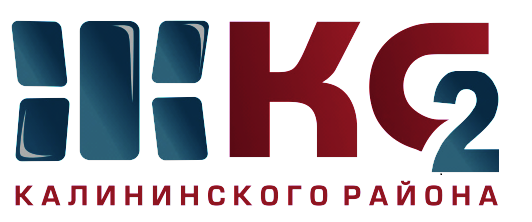 Проведение текущего ремонта общего имущества МКД по ООО "Жилкомсервис № 2  Калининского района"Проведение текущего ремонта общего имущества МКД по ООО "Жилкомсервис № 2  Калининского района"Проведение текущего ремонта общего имущества МКД по ООО "Жилкомсервис № 2  Калининского района"Проведение текущего ремонта общего имущества МКД по ООО "Жилкомсервис № 2  Калининского района"Проведение текущего ремонта общего имущества МКД по ООО "Жилкомсервис № 2  Калининского района"Проведение текущего ремонта общего имущества МКД по ООО "Жилкомсервис № 2  Калининского района"Проведение текущего ремонта общего имущества МКД по ООО "Жилкомсервис № 2  Калининского района"Проведение текущего ремонта общего имущества МКД по ООО "Жилкомсервис № 2  Калининского района"Проведение текущего ремонта общего имущества МКД по ООО "Жилкомсервис № 2  Калининского района"Проведение текущего ремонта общего имущества МКД по ООО "Жилкомсервис № 2  Калининского района"за период с 28.10.2019 по 01.11.2019за период с 28.10.2019 по 01.11.2019за период с 28.10.2019 по 01.11.2019за период с 28.10.2019 по 01.11.2019за период с 28.10.2019 по 01.11.2019за период с 28.10.2019 по 01.11.2019за период с 28.10.2019 по 01.11.2019за период с 28.10.2019 по 01.11.2019за период с 28.10.2019 по 01.11.2019за период с 28.10.2019 по 01.11.2019Адреса, где проводится текущий ремонтАдреса, где проводится текущий ремонтАдреса, где проводится текущий ремонтАдреса, где проводится текущий ремонтАдреса, где проводится текущий ремонтАдреса, где проводится текущий ремонтАдреса, где проводится текущий ремонтАдреса, где проводится текущий ремонтАдреса, где проводится текущий ремонтАдреса, где проводится текущий ремонткосметический ремонт лестничных клетокосмотр и ремонт фасадовобеспечение нормативного ТВРгерметизация стыков стенов. панелейремонт крышликвидация следов протечекустановка энергосберегающих технологийремонт квартир ветеранам ВОВ, инвалидов, малоимущих гражданпроверка внутриквартирного оборудованияУправляющая компания, ответственная за выполнении работ12345678910Бутлерова, д. 14 - в работеС. Ковалевской, д. 12 корп. 1 - 4 пар в работеТихорецкий пр., д, 39 - ремонт крыльцаГражданский пр.д.15, корп.1, ремонт кровли (ливневка)Науки пр.д.12, корп.6 - ремонт кровли у вент.каналаСеверный пр., д. 69/98, у кв.109-110Веденеева ул.д.4 - 8,9 пар.С. Ковалевской, д. 14 корп. 4 -  на л/кВавиловых ул.д.5, корп.1 - замена светодиодного светильникаНауки пр., д. 12, корп.5 - проверка внутридомового газового оборудованияООО «Жилкомсервис №2 Калининского района»